PHIL MUllPHYGoveniortate of Jletu 31ersepDEPARTMENT OF BANKING AND INSURANCE OFFICE OF THE COMMISSIONER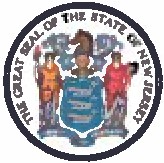 P0BoX 325TRJNTON, NJ 08625-0325	MARLENECARIDECommissiorrerSHEILA OLIVERLt. GoveniorTEL (609) 292-7272BULLETIN NO.18-14TO:	ALL INSURANCE COMPANIES AUTHORIZED TO ISSUE HEALTH BENEFITS PLANS, HEALTH MAINTENANCE ORGANIZATIONS, HEALTH SERVICE CORPORATIONS, HOSPITAL SERVICE CORPORATIONS, MEDICAL SERVICE CORPORATIONS, MULTIPLE EMPLOYER WELFARE  ARRANGEMENTS, THE STATE HEALTH BENEFITS PROGRAM, THE SCHOOL EMPLOYEES' HEALTH BENEFITS PROGRAM, ENTITIES PROVIDING HEALTH BENEFITS PLANS, AND OTHER INTERESTED PARTIESFROM:	MARLENE CARIDE, COMMISSIONERRE:IMPLEMENTATION OF P.L. 2018, C. 32 (N.J.S.A. 26:2SS-1 to -20)OUT-OF-NETWORK  CONSUMER  PROTECTION,  TRANSPARENCY, COST CONTAINMENT AND ACCOUNTABILITY ACTOn June l , 2018, the Out-Of-Network Consumer Protection, Transparency, Cost Containment, and Accountability Act, P.L. 2018, c. 32 (codified at N.J.S.A. 26:2SS-l to -20), (..Act"), was enacted, and became effective on August 30, 2018. This Act enhances consumer protections from surprise bills for out-of-network health care services, in addition to making changes to several elements of New Jersey's health care delivery system. These improvements incl ude transparency and various consumer disclosures, the creation of an arbitration system, andcost containment for out-of-network services. The Department of Banking and Insurance ("Department") is issuing this Bulletin to provide guidance to carriers,1 health care providers, and other interested  parties to help those entities meet their obligations under the Act, pending theadoption of rules.  The Department anticipates proposi ng such rules in the near future.1 As defined in the Act, a "carrier" is an entity that contracts or offers to contract to provide, deli ver, arrange for, pay for, or reimburse any of the costs of health care services under a health benefits plan, incl uding: an insurance company authorized to issue health benefits plans; a heal th maintenance organization a health, hospital, or medical service corporation; a multiple employer welfare arrangement ("MEWA"); the State Health Benefits Program.and the School Employees' Health Benefits Program; or any other entity providing a health benefits plan. See N.J.S.A. 26:2SS-3.Visit 11s 011 tlt e Web at dobi.rrj.govNew fcrsCl( is alf Eqrial Opporhmitrf Einplot( er  • Pri11ted 011 Rect(cled Paper arrd Reetf clablc.The transparency provisions of the Act appl y to all carriers operating in New Jersey with regards to health benefits plans issued in New Jersey. The claims processing and arbitration provisions of the Act apply to all policies issued by carriers without regard to whether the policy contains coverage for voluntary out-of-network benefits. Further, the claims processi ng and arbitration provisions of the Act apply when the out-of-network services were rendered on an inad vertent2 and/or emergency or urgent hasis:l ("involuntary") (collectivel y, "inadvertent and/or involuntary out-of-network services") in New Jersey and hy a New Jersey licensed or certified health care provider (subject to limited exceptions for laboratory services further discussed herei n) to a covered person under a health benefi ts plan issued in New Jersey. The claims processing and bi nding arbitration sections of the Act may also apply to self-funded health benefits plans that elect to be subject to the claims processi ng and arbitration provisions of the Act and that cover New Jersey residents.The Act limits a covered person's cost-sharing liability to the network level cost-sharing as applied to the allowed amount/charge4 when inadvertent and/or involuntary out-of-network services are rendered. Cost-sharing is the covered person's network level deductible, copayments, or coinsurance. and does not refer to a specific dollar amount. It is important to note that a covered person's cost-sharing liability under the Act is based upon the application of network cost-sharing, not a network level reimbursement amount, which will vary in amount by and among carriers and plans, and even within and among a carrier's plans, depending on the in-network provider. If the covered person is covered by a tiered health benefits plan, the cost-sharing applied for inadvertent and/or involuntary out-of-network services should be the preferred, lowest cost tier. Providers are prohibited from balance billing a covered person for inadvertent and/or involuntary out-of-network services above the amou nt of the covered person's liability based upon the application of network cost-shari ng to the allowed charge/amou nt.It is important to note that covered persons cannot wai ve their rights under the Act. The Act provides that a provider does not render a covered person's decision to proceed with treatment from a provider a choice that was made "knowingly" simply by disclosing the provider's network2 "Inadvertent out-of-network services" means health care services that are: covered under a managed care health benefits plan that provides a network; and provided by an out-of-network health care provider in the event that a covered person utilizes an in-network health care facility for covered health care services and, for any reason, in-network health care services arc unavailable in that facility. "Inadverten t out-of-network services" shall include laboratory testing ordered by an in-network health care provider and performed by an out-of-network bio-anal ytical laboratory.  See N.J .S.A . 26:2SS-3.:1 "Emergency or urgent basis" means all emergency and urgent care services including, but not limited to, the services required pursuant to N.J .A .C.1 1:24-5.3.  See N.J .S.A. 26:2SS-3.4  Allowed charge/amount means the allowance for the service as determi ned by the carrier.status.5 See N.J.S.A. 26:2SS-3. As such, waivers provided to covered persons in situations where inadvertent and/or involuntary out-of-network services may be provided does not remove those services from the purview of the Act, and thus, providers must not balance hill covered persons for inadvertent and/or involuntary out-of-network services even if those covered persons sign waivers for, or consent to, those services.While the provision of medically necessary services by an out-of-network urgent care or emergency facility clearly constitutes involu ntary out-of-network services to which the arbitration provisions of the Act apply, it is important to note that any admissions into the same out-of­ network facility resulting from the invol untary out-of-network services will also be subject to arbitration u nder the Act up to the point when the covered person can be safely transported to an in-network facility. and including the means of transfer between facilities. Since all plans requi re providers and covered persons to notify the carrier withi n a certain number of days upon a facility admission, the carrier will have knowledge of such an involuntary out-of-network admission and be able to engage in utilization management. 6 If during such utilization management, the carrier authorizes a continued stay in the out-of-network facility past the date upon which the covered person can be safely transferred to an in-network facility, the services rendered after thaL determination will be considered an in-plan exception, and the services will not be subject to arbitration under the Act. Ifthe carrier does not authorize the continued stay in the out-of-network facility and requires transfer, but the covered person elects to stay at the out-of-network facility, the services rendered after the date of safe transfer would be considered voluntary out-of-network services and are not subject to arbitration u nder the Act.In totality, the Act both creates and modifies processes and requires carriers to take action with regard to the following, as brietl y summarized below. Details regarding implementation of the Act's requirements are provided throughout the remainder of the Bulletin.Claims Processing and Arbitration: The Act creates an arbitration process to resolve out­ of-network billing disputes for inadvertent and/or involuntary out-of-network services. Where carriers and out-of-network health care providers cannot agree upon reimbursement for such services, an arbitrator will choose between the parties' final offers as provided herein. See N.J.S.A. 26:2SS-IO. A self-funded plan may opt to be subject to the claims processing and arbitration provisions. as provided herein, and be subject to the same arbitration process as carriers in the:; "Knowingly, voluntarily. and specificall y selected an out-of-network provider" means that a covered person chose the services of a specific provider, with full knowledge that the provider is out-of-network with respect to the covered person 's health benefits plan, under circumstances that indicate that covered person had the opportuni ty to be serviced by an in-network provider, but instead selected the out-of-network provider. See N.J.S.A. 26:2SS-3.6 Carriers may engage in utilization managemen t to the extent permitted by New Jersey Jaw. For example, P.L. 2017, c. 28 limits a carrier's ability to engage in utilization management upon admissions for treatment of substance use disorders. These protections still apply and may lengthen the period of an involuntary out-of-network admission to which the arbitration provisions of the Act apply.insured markets. See N.J.S.A. 26:2SS-9(d ) and IO(t). However, a self-funded plan that opts to be subject to the claims processing and arbitration provision of the Act is not hound to the transparency disclosures and other sections of the Act. In the case of a self-funded plan, which does not elect to he subject to the claims processing and arbitration provisions of the Act, a covered person u nder that plan or an out-of-network health care provider may i ni tiate arbitration, wherei n the arbitrator will choose a final amount that the arbitrator determines is reasonable, which is binding on the covered person and the out-of-network health care provider hut not on the self­ funded health benefits plan that did not opt-in to arbitration.  See N.J.S.A . 26:2SS-11.Out-of-Network Billing: The Act prohibits providers from billing covered persons for inadvertent and/or invol untary out-of-network services for any amou nt above the amount resulting from the application of network level cost-sharing to the allowed charge/amount. See N.J .S.A. 26:2SS-7 to -9. The Act also prohibits out-of-network health care providers, except in certain circumstances, from directly or indirectly, knowingly waiving, rebating, giving, payi ng, or offering to wai ve rebate, give, or pay all or part of a covered person's deductible, copayment, or coinsurance required under the covered person's health benefits plan as an inducement for the covered person to seek services from that out-of-network health care provider.See N.J .S.A .26:2SS- l 6.Disclosure and Transparency: For managed care plans with a network, carriers arc required to: maintain up-to-date website postings of network providers; provide clear and detailed information regarding how voluntary out-of-network services are covered for plans that feature out-of-network coverage; provide examples of out-of-network costs; provide treatment specific information as to estimated costs when requested by a covered person; and maintain a telephone hotline to address questions.  See N.J.S.A. 26:2SS-6.CLAIMS PROCESSING AND ARBITRATIONProcessing of Claims for Inadvertent and/or Involuntary Out-of-Network Services Prior to Arbitration,  N.J.S.A. 26:2SS-9Consistent with the guidance below, carriers must  comply with the provisions of the prompt payment laws in processing claims for inadvertent and/or involuntary out-of-network services.1)       Initial Out-of-Network Claims Processing:Pursuant to N.J.S.A. 26:2SS-9(c), upon the receipt of  a claim  for  inadvertent  and/or invol untary out-of-network services, carriers must either:Option  l :        Pay the charges as billed by the out-of-network health care provider; or,Option  2:  Determine within 20 days of the receipt of the claim that the out-of-network health care provider's billed charges exceed the amoun t that the carrier initially determi ned is the allowed charge/amount for those services and process the claim as follows:Remit, electronically or hy certified mail, payment for its portion of the initial allowed charge/amount lo the out-of-network health care provider with remi ttance advice, thatei ther includes text or is accompanied hy a separate document, which details:o information to identify the specific remittance advice, covered person,  and impacted claims that have been determined to exceed the amount that the carrier has initially determi ned is the allowed charge/amoun t for those services, and to which the i nitial allowed charge/amou n t applies;o   that the claim is for inadvertent and/or invol untary out-of-network services, that thecarrier has concluded that the billed charges exceed the amount that the carrier initially determined is the allowed charge/amount for those services, and the methods to initiate negotiation, which must include certified mail, email, and online form submission;o that the carrier is not paying the out-of-network health care provider's  billed charges, and instead, is paying its portion of what has been ini tially determined to be the allowed charge/amount;o that if the out-of-network heal th care provider does not accept the carrier's initial allowed charge/amount as payment in full, the out-of-network health care provider has the right to negotiate with the carrier for 30 days from the date of the receipt of the carrier's notification that it deemed that the out-of-network health care provider's billed charges exceed the amount that the carrier ini tially determined is the allowed charge/amount for those services;o   that to exercise this right, the out-of-network health care provider must advise thecarrier of its intent to reject the carrier's allowed charge/amount as payment in full by methods identified by the carrier, which must include certified mail, email, and online form submission, within 30 days of receipt of the carrier's notification that it deemed that the out-of-network health care provider's billed charges exceed the amount that the carrier ini tiall y determined is the allowed charge/amount for those services; ando that if the out-of-network health care provider does not contact the carrier within 30 days of receipt of the carrier's notification that it deemed that the out-of-network health care provider's billed charges exceed the amount that the carrier initially determined is the allowed  charge/amount for those services, the out-of-network health care provider cannot seek redress through the arbitration process set forth in the Act; andUpon the issuance of the payment for its portion of the initial allowed charge/amount to the out-of-network health care provider, the carrier must issue an Explanation of Benefits ("EOB") to the covered person that includes tex t, or be accompanied  by  a separate docu ment, which details that:the claim is for inadvertent and/or involuntary  out-of-network services and the carrier has concluded that the hilled charges exceed the amount that the carrier ini tiall y determi ned is the allowed charge/amou nt for those services;the carrier is not payi ng the out-of-network health care provider's billed charges and is paying its portion of what has been initially determined to be the allowed charge/amount;the out-of-network heal th care provider  can reject the carrier's ini tial allowed charge/amount as being considered payment in full;if the carrier's initial allowed charge/amount is rejected by  the out-of-network heal th care provider as insufficient reimbursement, the amount of the allowed charge/amou nt may be subject to negotiation;if negotiation is  pursued and is successful, the amount of the allowed charge/amount may increase, which will result in the carrier paying more and may increase the covered person's cost-sharing liability for the out-of-network claim;7if negotiation is u nsuccessfu l, both the carrier and the out-of-network health care provider can seek to enter into arbitration;if negotiation is not pursued by the provider, this EOB becomes final and indicates the covered person's cost-sharing liability for the inadvertent and/or involuntary out-of-network services; andthe covered person shall not be balanced billed by the out-of-network health care provider for the inadvertent and/or invol untary out-of-network services above the covered person's cost-sharing liability, as set forth in the EOB or subsequent EOBs, and any attempts by the out-of-network health care prov ider to balance bill the covered person above the covered person's cost-sharing liability should be reported to the carrier and a complaint filed with the appropriate provider's licensing board or the Department of Heal th, as appropriate.It is the Department's expectation that out-of-network health care providers will bill the covered person for the covered person's cost-shari ng liability for inadvertent and/or involuntary out-of-network services once. Thus, the covered person 's cost-sharing liabili ty will become due and payable upon acceptance of the initial allowed charge/amount, or upon issuance of an EOB upon the negotiated settlement/carrier's final offer payment made by the carrier as set forth below.Negotiation:If the out-of-network health provider rejects the ini tial allowed charge/amount, the Act provides that the allowed charge/amou nt is subject to negotiation between the carrier and the out­ of-network health care provider for no more than 30 days following the date of receipt of the7 Since network level cost-shari ng is applied to the allowed charge/amou nt, an increase in the allowed charge/amount can resul t in increased cost-sharing liability depending on the processing of additional claims and the status of the covered person' s satisfaction of their maxi mum out-of­ pocket  ("MOOP") liability.carrier's noti fication that i t deemed that the out-of-network health care provider's billed charges exceed the amount that the carrier initiall y determined is the allowed charge/amount for those services. As provided above, the out-of-network health care provider that is seeking to engage in negotiation must advise the carrier of its inten t to reject the carrier 's ini tial allowed charge/amount as payment in full withi n 30 days of receipt of the carrier's notification that i t concluded that the billed charges exceed the amount that the carrier initially determined is the allowed charge/amount for those services. See N.J .S.A. 26:2SS-9. A provider's failure to do so will bar arbitration of the claim for involuntary and/or inadvertent out-of-network services.When Settlement is Achieved: If a negotiated settlement as to the allowed charge/amount is reached within 30 days following the dateof recei pt of the carrier's notification that the provider's hilled charges exceed the carrier' s initial determination, the carrier must remit payment for the additional liability for its portion of the negotiated allowed charge/amount to the out-of-network health care provider withi n 30 days of settlemen t. The remittance advice to the out-of-network heal th care provider, which may be accompanied by a separate document, if needed, and a second EOB to the covered person, which may be accompanied by a separate document, if needed , must include tex t, which details that:the final allowed charge/amount has been successfully negotiated between the carrier and the out-of-network health care provider, and that this negotiated amount will be accepted as payment in full for the claim for inadvertent and/or involuntary out-of-network services;the amounts of the initial allowed charge/amount, initial carrier payment, and the covered person's cost-sharing liability based upon those amoun ts;the amou nts of the negotiated allowed charge/amount, revised carrier payment, and the covered person's final cost-sharing liability for the inadvertent and/or invol untary out-of­ network services as of the time of reprocessing;the additional amount paid by the carrier, calculated as the difference between the initial carrier payment and the revised carrier payment; andthe covered person shall not he balanced hilled by the out-of-network health care provider for the inadvertent and/or involuntary out-of-network services above the covered person's cost-sharing liability as set forth in this second EOB, and any attempts by the out-of­ network health care provider to balance bill the covered person above the covered person's cost-sharing liability should be reported to the carrier and a complaint filed with the provider's licensing hoard or the Department of Health, as appropriate.When Settlement is Not Achieved: If a negotiated settlement is not reached, the carrier, within seven days of the expiration of the 30-day negotiation period, must:notify the out-of-network health care provider of the carrier's final offer allowed charge/amount;remi t additional payment of its portion of the final offer allowed charge/amoun t to the out-of-network health care provider; andissue a second EOB, wh ich may be accompanied by a separate document, if needed , to  the covered person, and remi ttance advice or a similar notice, which may be accompaniedhy a separate document, if needed, to the out-of-network health care provider, that sets forth the following:o  That a negotiated settlement of the allowed charge/amount was not achieved;o The amounts of the ini tial allowed charge/amount, ini tial carrier payment, and the covered person's cost-sharing liability based upon those amounts;o The amounts of the carrier's final offer allowed charge/amount, revised carrier paymen t, and the covered person's final cost-sharing liability for the inadverten t and/or involuntary out-of-network services as of the time of reprocessing;o If the carrier's final offer allowed charge/amount is higher than the initial allowed charge/amount, then the carrier must advise that the amount of the allowed charge/amount has increased and that the covered person's total cost-sharing liability has or has not increased, depending on the circumstances of the covered person's cost-sharing at the time of reprocessing;o The additional amount paid by the carrier, calculated as the difference between the initial carrier payment and the revised carrier payment;o That the covered person's cost-shari ng liability will not increase further, even if the carrier or out-of-network heal th care provider enter into bindi ng arbitration; ando That the covered person shall not be balanced billed by the out-of-network health care provider for the inadvertent and/or involuntary out-of-network services above the covered person's cost-shari ng liabili ty, as set forth in the second EOB and any attempts by the out-of-network health care provider to balance bill the covered person above the covered person's cost-sharing liability should be reported to the carrier and a complaint filed with the provider's licensing board or the Department of Heal th, as appropriate.As already noted, it is the Department's expectation that out-of-network heal th care providers will bill the covered person for the covered person's cost-sharing liability for inadvertent and/or involuntary out-of-network services once. Thus, if the provider rejects the carrier's initial allowed charge/amount as payment in full, the covered person's cost-sharing liability will become due and payable upon the negotiated settlement/carrier's final offer payment. The covered person's cost-sharing liability will not increase further, even if the arbitration award increases the allowed charge/amount for the claim for inadvertent and/or involuntary out-of-network services.Arbitration of Claims for Inadvertent and/or Involuntary Out-of-Network Services8x Other mechanisms of appeal and arbitration provided under New Jersey law continue to exist and are available for use by providers and covered persons, such as the Independent Heal th Care Appeals Program for medical necessity issues and the New Jersey Program for Independent Claims Payment Arbitration ("PICPA") established by the Health Claims Authorization, Processing and Payment Act, P.L. 2005, c. 352. However, PICPA and arbitration under the Act are mutually exclusive, i.e. a matter that is eligible for arbitration under the Act because it is a claim for inadverten t and/or involuntary out-of-network services must not be submitted to PICPA (voluntary arbitration for all other types of healthcare reimbursement disputes).  For assistance as to whichThis arbitration process applies lo all claims for inadvertent and/or involuntary out-of­ network services provided in New Jersey by a provider that is licensed or certified by New Jersey with dates of service on and after August 30, 2018, under health benefits plans issued in New Jersey (subject to some exception for laboratory services as discussed below), and to self-funded heal th benefits plans that opt-in under the Act and cover New Jersey residents.   N.J .S.A. 26:2SS­ I O and 1 1. For claims for inad vertent and/or involuntary out-of-network services with multiple dates of service submitted on one claim, e.g. hospitalization beginni ng on August 29, 2018 and ending on September I , 2018, the arbitration process under the Act only applies if the initial date of service is on or after August 30, 201 8. In this example, the hospitalization is not eligible for arbitration because the ini tial date, August 29 occurred prior to the effective date of the Act. This arbitration process does not apply to voluntary out-of-network treatment or out-of-network treatment provided through an in-plan exception. Additionally, the following claims handling processes and disclosures must be implemented by all carriers for handling of all claims for inadvertent and/or involu ntary out-of-network services rendered on or after August 30, 2018.9For claims for inadvertent and/or involuntary out-of-network services that are not resolved as paid-in-full pursuant to the claims and negotiation processes set forth above, the carrier, which includes self-funded plans that elect to be subject to the claims processing and arbitration provisions of the Act pursuant to N.J.S.A. 26:2SS-I 1(f), or an out-of-network health care provider can request to enter into binding arbitration within 30 days of the out-of-network health care provider's receipt of the carrier's notification that sets forth the carrier's final offer if:the difference between  the carrier's final  offer allowed  charge/amoun t and  the out-of­ network health care provider's final offer is $1,000 or higher;all applicable  preauthorization  or notice requirements  of the health  benefits  plan  were complied with; andthe matter does not involve a dispute as to whether a treatment or service is:medically necessary;experimental or investigational; o   cosmetic; orarbitration or appeal mechanism applies, see the "Appeal and Arbitration Processes Grid,"attached hereto as Attachment A.9 For claims for inadvertent and involuntary out-of-network services that are ripe for arbitration on or before the date that this Bulletin is issued and that otherwise comply with the Act, but that fail to meet a technical or timi ng req uirement contained in this Bu1Ietin, the Department's out-of­ network arbitration vender, which will be MAXIM US, Inc. for the first year after the effective date of the Act, will accept the requests for arbitrations notwi thstanding a failure to comply with the timing and technical requirements set forth in this Bulletin. However, arbitration requests for those claims for inadvertent and involuntary out-of-network services that occur after the date of this Bulleti n, should comply with the requirements as set forth herein, or the request may be rejected by MAXIMUS, Inc.Page 9 of 29o medical or dental for which the carrier should have authorized services lo he performed by an out-of-network health care provider through an in-plan exception because the carrier's network lacks a provider who is accessible and possesses the requisite skill and expertise to perform the needed services.From August 30, 2018, through August 30, 2019, the Department will use its current vendor for the New Jersey Program for Independent Claims Payment Arbitration ("PICPA") established by the Health Claims Authorizat ion, Processing and Payment Act ("HCAPPA"), P.L. 2005, c. 352. to administer the Out-of-Network Arbitration System ("OON A rbitration"), MAXIM US, Inc. ("MAXIM US"). Thereafter, the Department will engage the services of an arbitration vendor for OON Arbitrations through its procurement processes. See N.J.S.A. 26:2SS­ IO(b)(3).During the initial year, instructions as to how to file OON Arbitration requests will be posted on MAXIM US's website. OON arbitration will be initiated by submitting a completed "Application for Arbitration of Payment for Inadvertent, Emergency or Urgent Out-of-Network Health Care Services"  form  ("OON  Arbitration  Application"),  attached  hereto  as  Attachment  B (https ://n j .gov/dobi/di vision insurance/oonarbitration/reguestform.pd  t), directly  to  MAXIMUS through its website. 10Upon receipt of a request for arbitration, MAXIM US will promptly review the request to determine whether it is eligible for arbitration pursuant to the requirements of the Act, as set forth herei n, and for completeness. MAX IMUS will accept for processing a complete application that meets the following criteria:The covered person' s health benefits plan was delivered, or issued for delivery, in New Jersey and is not an out-of-stale plan or a Federal plan, includi ng Managed Medicaid;The covered person was enrolled in the health benefits plan at the time that the inadvertent and/or involuntary out-of-network service was rendered ;An out-of-network health care provider, who is licensed or certified in New Jersey, rendered a covered service to a covered person in New Jersey under the health benefits plan, and the services provided were inadvertent and/or involuntary  out-of-network services. For laboratory testing by a laboratory licensed in New Jersey, this includes when tests are ordered by an in-network health care provider and any necessary services for the test (e.g. blood draw) are rendered to the covered person in New Jersey without regard to the situs of the laboratory performi ng the testi ng;1°Currently, MAXIMUS will be accepting OON Arbitration Applications through its established website for PICPA at https : //n j picpa . maximus . com/njportal. Parties requesting OON Arbitration should submit the OON Arbitration Appl ication, attached as Attachment B, and accompanying documents pursuant to the instructions set forth on this website. However, MAXIMUS is in the process of creating an OON Arbitration specific portal for fu ture OON Arbitration requests. Upon implementation of an OON Arbitration specific portal on MAXIMUS's website, all subsequent requests for OON Arbi tration should be submitted through the new OON Arbitration portal.The disputed amount-the difl'crence between the carrier's and out-of-network health care provider's final offers-is $1,000 or more. Claim aggregation is permitted for the same covered person experiencing multiple services rendered by the same out-of-network health care provider during the course of the same admission in an in-network facility or the same emergent/urgent  event;The initiating party's final offer for the allowed charge/amount is specified in the request, which for a carrier must he the amount set forth i n the second EOB;The OON Arbitration Application includes, or the covered person has previousl y submitted, a  fully-executed "Consent to Representation in Appeals of Utilization Management Determi nations and Authorization for Release of Med ical Records in UM Appeals and Independen t Arbitration of Claims" form in the event that the covered person's confidential information accompanies the arbitration request; andThe party  ini tiati ng the arbitration request has submitted all information  requested by MAXIMUS, as necessary, with the OON Arbitration Application and the applicable fee.MAXIM US will reject an OON Arbitration Application received in excess of 30 days after the provider's receipt of the carrier's notification of its final offer allowed charge/amount. MAXIMUS shall also reject a request for OON Arbitration upon a demonstration by the carrier that the provider did not notify of its rejection of the initial allowed charge/amount withi n thirtydays of receipt of the carrier's notification that the out-of-network health care provider's billed charges exceed the amount that the carrier initially determi ned is the allowed charge/amount for those services.Within seven business days of receipt of an OON Arbitration Application, MAXIM US will acknowledge recei pt of the application to the parties and provide notice of any deficiencies in the OON Arbitration Application or accompanying documents, and of the procedures for correcti ng such deficiencies. If the initiati ng party fails to correct any deficiencies within 15days, the OON Arbitration Application will be deemed withdrawn . If the responding party fails to correct any deficiencies within 15 days and the initiating party has complied with all requests, the award may he issued for the initiating party upon notice to all parties and a continui ng failure to cure the deficiencies within the timeframes provided in that notice.If an OON Arbitration Application is rejected based upon information submitted with the OON Arbitration Application, MAXIMUS will retain the initiating party's review fee and refund the arbitration fee. If the OON Arbitration Application is ini tially accepted, but later rejected as ineligible based upon information submitted in whole or in part by the non-i nitiating party, MAXIMUS will retai n the review fees of both parties and refund the arbitration fees.The only evidence admissible in the arbitration proceeding, or on which the arbitrator's determination may be made, are the documents submitted to, requested by, and accepted by, MAXIM US from the parties to the  dispute.  In-person or  telephonic  testimony  will  not  be perm itted.Withi n 30 days of the receipt of a complete OON Arbitration Application and accompanying documents, the arbitrator will issue a decision subject to the followi ng requirements:The decision must be i n writi ng and issued by the arbitrator ;11The decision must select either the final offer of the out-of-network health care provider or of the carrier as the amount awarded;The decision will split the costs of the arbitration between the parties to the arbitration, unless the carrier is found to not have acted in good faith;The decision will not award legal fees or costs; andThe decision will be bind ing on all parties and will only be subject to vacation or modification  in accordance with N.J.S.A. 2A:24- J.If the out-of-network health care provider prevails in the arbitration, the carrier must remi t payment of the difference between i ts portion of its final offer allowed charge/amount and the arbitration award within 20 days of the date of the arbitration decision. The carrier m ust pay the arbitration award in fu ll without any increase in the covered person's cost-shari ng liability. If the carrier fails to remi t payment within this timeframe, interest of 12 percent per annum will accrue, starting on the 2is1 day after the date of the arbitration decision, pursuant to HCAPPA . Interest will terminate on the date of payment, but no later than I 50 days after the date of the claim receipt, unless the parties agree to a longer period of time.The carrier must notify the covered person of the results of the arbitration award upon payment of an arbitration award, if applicable, but no later than 30 days from the date of the arbitration decision . The carrier must notify the covered person of the arbitration result through the issuance of a final EOB, that includes text, or is accompanied by a separate document, that advises of the following:the arbitration decision has been issued;the amount of the arbitration award for final allowed charge/amou nt, any revised carrier payment, based upon the arbitrator's award, if applicable, and the covered person 's final cost-sharing liability for the claim as of the time of reprocessing, which shall not be greater11 N.J.S.A 26:2SS-JO provides the following: "[t]he [D]epartment shall contract, through the request for proposal process, every three years, with one or more entities that have experience in heal th care pricing arbitration. The arbitrators shall be American Arbitration Association certified arbitrators. The [D]epartment may initially utilize the entity engaged under the "Health Claims Authorization, Processing, and Payment Act," P.L.2005, c.352 (C.178:30-48 et seq.), for arbitration under this act; however, after a period of one year from the effective date of this act, the selection of the arbitration entity shall be through the Request for Proposal process." This provision allows for the use of MAXIM US and it current staff of arbitrators during the first year; subsequent Request for Proposal processes shall require compliance with the remai ning provisions regarding certification of such arbitrators.than the covered person's cost-shari ng liability, based upon the carrier's fi nal offer allowed charge/amount as disclosed in the second EOB;the amount, if any, paid hy the carrier, based upon the difference between the final offer allowed charge/amount and the arbitration award; andthat this notice is provided only for the information of the covered person, and that the covered person is not responsible for any increased cost-sharing liability as a result of the arbitration award;that the covered person shall not be balanced billed by the out-of-network health  care provider for the inad vertent and/or involuntary out-of-network services above the covered person's cost-sharing liability, as set forth in the second and final EOB, and any attempts by the out-of-network health care provider to balance hill the covered person above the covered person's cost-sharing liability should be reported to the carrier and a complai nt filed with the provider's licensing board or the Departmen t of Health, as appropriate.Process for Arbitration without Opt-In by Self-Funded Health Benefits PlansFor any self-funded heal th benefits plan, which covers New Jersey residents, that does not opt to participate in the OON Arbitration, the member of the self-funded plan or the out-of-network health care provider may request binding arbitration for claims for inadvertent and/or involuntary out-of-network services, if there is no resolution of a payment dispute within 30 days after the member is sent a bill for the services. Specifically, an out-of-network health care provider may hill the member once upon the initial adjudication of the claim for inadvertent and/or involuntary out-of-network services  by the self-funded plan. Thereafter, a 30-day negotiation period is commenced, during which time, the out-of-network health care provider must not collect or attempt to collect reimbursement from the member, including through the initiation of collection proceedings. After the expiration of the 30-day  negotiation  period. either the out-of-network heal th care provider or the member may initiate arbitration. The out-of-network health care provider may not balance bill the member or initiate collection activity u ntil the provider has filed a request for arbitration. Arbitrations under this section will be administered by the Department's OON Arbitration vendor, as discussed above.  Voluntary out-of-network  claims are not eligible for arbitration.Participation in OON Arbitration must be requested by submi tti ng a completed OON Arbitration Application, attached hereto as Attachment B. directl y to MAXIM US. 12 Upon receipt of a request, MAXIMUS will promptly review the request to determine whether it is eligible for arbitration pursuant to the requirements of the Act, set forth herein, and the completeness of the application. MAXIMUS will accept for processi ng a complete application that meets the following criteria:The health benefits plan at issue is a self:-funded plan that has not opted to participate in OON arbitration pursuan t to the Act;The self-funded plan covers emergency or urgent services rendered by an out-of-network health care provider;12  See fn I0 above.The member was enrolled in lhe self-funded plan at the time lhe inadvertent and/or involunlary services were rendered;The member has hccn balance billed hy an out-of-network hcallh care provider for the inadvertent and/or involuntary services rendered;The OON Arhitration Application includes, or the member has previously submitted, a fully-executed "Consent to Represen talion i n Appeals of Utilization Management Dcterminalions and Authorization for Release of Medical Records in UM Appeals and Independent Arhi tration of Claims" form in the event that the member's confidential information accompanies the arbitration request; andThe party initiating the arbitration req uest has submitted all information requested by MAXIM US, as necessary, with the OON Arbi tration Appl ication and the applicable fee.MAXIM US will not accept the request unless 30 days have elapsed from issuance of the health care provider's bill to the member. The arbitration proceeding will be conducted pursuant to the procedures set forth above.The only evidence admissi ble in an arbitration proceedi ng, or on which the arbitrator's determination may be made, are the documen ts submitted to, requested by, and accepted by, MAX IMUS by the parties to the dispu te. In-person or telephonic testimony will not be permitted.Within 30 days of the recei pt of a complete OON Arbitration Application and accompanying documents, the arbitrator will issue a decision subject to lhe following requirements:The decision m ust be in writing and issued by an arbitrator; 13The decision must award an amount that the arbitrator determines is reasonable for the inadvertent and/or involuntary out-of-network service(s);The decision will split the costs of the arbitralion between the parties to the arbitration, unless the payment would pose a financial hardship to the member, which can be demonstrated by total family income below 250% of the Federal Poverty Level.The decision will not award legal fees or costs; andThe decision will only be binding on the member and the out-of-network health care provider, and must include a non-binding recommendation to the entity providing or administering the self-funded heal th benefits plan of an amount that would be reasonable for the inadvertent and/or involuntary out-of-network service(s).Self-Funded Health Benefits Plans and Out-of-Network ArbitrationUnder current rules at N.J.A.C. 11:22-8, all carriers, third party administrators, or other entities, that provide or administer a self-funded health benefi ts plan in New Jersey must issue a heallh plan iden tification card to the primary covered person under a self-funded health benefits plan. The carrier, third party administrator, or other entity is permitted to contract with an administrator, agent, contractor, or other vendor to issue the cards; however, the entity responsible13 See fn 11 above.for administration of the self-funded plan that is licensed in New Jersey remai ns responsible for the proper issuance of the cards and for their compliance. The Act requ ires the addition of whether the plan has opted-in to the arbitration provisions under the Act. Thus, issuance of iden tification cards compliant with the Act m ust occur upon the earliest of the following: issuance of a new or renewal plan or the self-fu nded plan's opt-in to OON Arbi tration.The following information should appear on the identification cards in a readil y identifiable manner:The name of the carrier, third party administrator, MEWA, or other entity admi nistering the self-funded health benefits plan;Upper-case tex t as follows on the front of the card: "SELF-FUNDED" ;Text indicati ng that the self-funded health benefi ts plan has elected to participate in the OON Arbitration, pursuant to N.J.S.A.26:2SS-9 and IO, which is to be located on the front of the card below or adjacent to "SELF-FUNDED," and should state: "NJ Arbitration - Yes as of [insert effective date (after which all claims for inadvertent and/or involuntary out-of-network services incurred are subject to arbitration) that is at least two weeks after mailing of card}."Self-funded health benefits plans that do not elect to partici pate in OON Arbi tration pursuant to the Act are not required to provide any additional statements on the identification cards that indicate their participation status.Addi tionally, every entity that provides or administers a self-funded health benefits plan that elects to be subject to OON Arbitration u nder N.J .S.A.26:2SS-9 and 10and as discussed above shall make an informational filing with the Department of the form of the identification card. This informational filing should be submitted to the Department at the following address:New Jersey Department of Banki ng and Insurance Attention: Life and Health DivisionSelf-Funded Health Benefits Plans - Arbitration 20 West State StreetTrenton, NJ 08625-0325OUT-OF-NETWORK  BILLING AND COST-SHARING  WAIVERSBalance Billing for Inadvertent or Involuntary Out-of-Network ServicesAs discussed throughout and provided in the Act, covered persons shall be not be balance billed by any heal th care provider for inadvertent and/or involuntary out-of-network services above and beyond the financial responsibility that would have been incurred if the same service(s) had been provided by an in-network health care provider. See N.J.S.A. 26:2SS-7(a) and N.J.S.A. 26:2SS-8(c)( l ).Prohibitions on Waiver of Cost-SharingAn out-of-network health care provider shall not directly or indirectl y, knowingl y wai ve, rebate, give, pay, or offer to wai ve, rebate, give, or pay all or part of a covered person's deductible, copayment, or coinsurance required under the person's health benefits plan as an inducement for the covered person to seek services from such out-of-network health care provider. See N.J.S.A. 26:2SS-15. A pattern of wai ving, rebating, giving,  or paying all or part of the deductible copayment or coinsurance by a provider shall be considered an inducement.An out-of-network health care provider may waive, rebate, give, pay, or offer to waive rebate, give, or pay all or part of a covered person's deductible, copayment, or coinsurance requi red under the person's heal th benefits plan if:the waiver, rebate, gift, payment, or offer falls withi n any safe harbor under federal laws related to fraud and abuse concerning patient cost-sharing, including as provided in any advisory opinions issued by the Centers for Medicare and Medicaid Services or the Office of Inspector General relati ng thereto;ORthe waiver, rebate, givrng, payment, or offer thereof is not offered as part of any advertisement or solicitation; the out-of-network health care provider does not routinely wai ve, rebate, give, pay, or offer to waive rebate, give, or pay all or part of a covered person's deductihie, copayment, or coinsurance required under the person's health benefits plan; and the out-of-network health care providero waives, rebates, gives, pays, or offers to wai ve rebate, give, or pay all or part of a covered person's deductible, copayment, or coinsurance  required  under  the person's health benefits plan after determining in good faith that the covered person is in financial need; oro   fails to collect the covered  person's  deductible, copayment, or coinsurance  aftermaki ng reasonable collection efforts, which reasonable efforts shall not necessarily include initiating collection proceedings.DISCLOSURE AND TRANSPARENCYRequired Disclosures to Consumers Regarding Out-Of-Network TreatmentCarriers shall provide covered persons with clear and understandable descriptions of the benefits for services rendered by out-of-network health care providers that are covered under their specific health benefits plan, including benefi ts for such services when rendered on an emergency or urgent basis, for inadvertent out-of-network services, and where applicable, for voluntary out­ of-network treatment as described below through and by the following dates:a customized "Summary of Coverage for Out-of-Network Treatment Under a Plan and Protections Under New Jersey Law" ("Summary")-attached as Attachment C-starting with plans issued or renewed on or after January l , 2019;an internet website - as of August :m. 2018; anda telephone hotli ne - as of August 30, 2018.Attached hereto as Attachment C is a template Summary that carriers may wish to use to provide the transparency disclosures required by the Act. The template Summary contains mandatory and optional charts with mandatory and variable tex t that provide the transparency disclosures required u nder the Act. Carriers that elect to use the Summary should customize it based u pon the terms of the specific health benefi ts plan applicable to the covered person receiving the Summary. Carriers should provide the transparency disclosures upon the issuance of a new plan, any material change to any aspects of the sum marized benefits under an in-force plan, and upon request from a covered person.  The Summary contains the following specific disclosures:How the plan covers medically necessary treatment on an emergency or urgent basis by out-of-network health care professionals and facilities, also known as involuntary out-of­ network services;How the plan covers treatment by an out-of-network healthcare professional for services when a covered person uses an in-network health care facility (e.g. hospital, ambulatory surgery center, etc.) and, for any reason, in-network heal th care services are unavailable or rendered by out-of-network health care provider in that in-network facility, i ncl uding laboratory testing ordered by an in-network provider and performed by an out-of-network bio-analytical  laboratory;That a covered person's  cost-sharing liability for inadvertent and/or involuntary out-of­ network services is limited to the network level cost-sharing under the plan;A description of the ability of carriers to negotiate and settle with out-of-network health care providers to pay less than the amount billed for inadvertent and/or involuntary out-of­ network services, and how that settlement may increase the covered person's cost-sharing liability above the amou nt indicated in the initial EOB; 14A description of the right of carriers and out-of-network health care providers to enter into bindi ng arbitration for inadvertent and/or involuntary out-of-network services to determine the amount to be paid by the carrier for the such services where an agreement cannot be reached through negotiation and the provider does not accept the payment with the second EOB, i ncl uding disclosures that the arbitration award will not increase the covered person 's cost-sharing liability above the amount in the second EOB;How all plans cover treatment from out-of-network health care providers if in-network health care providers are not available in accordance with the applicable network adequacy standards and that the ability to access a provider through a request for an in-plan exception. Note that the denial of such request is an adverse benefit determi nation subject to internal and external appeals as discussed in Attachment A;If the plan is a preferred provider organization plan ("PPO") or poi nt of service plan ("POS")  that covers treatment  when  a covered  person  volu ntarily seeks lO use out-of-14 See fn7 above.network health care provider.s for the prov ision of covered services. known as vol untary out-of-network treatment, incl uding: the cost-shari ng applicable to voluntary out-of­ nctwork treatment and the carrier's basis for calculating the allowed charge/amount ;How to obtain more  information from the carrier regarding whether a provider  is in­ network, examples of out-of-network costs, and how lo estimate costs for out-of-network treatment for specific Current Proced ural Terminology (..CPT'') codes; andThe internet website address(es) and telephone hotline numher maintained hy the carrier to provide information on out-of-network coverage and issues.Carriers that elect to create their own disclosures m ust ensure that the ahove elemen ts arc contained in the disclosu res.Carriers are also required to maintain an internet website that provides:the same information as set forth above for each health benefits plan offered by the carrier in New Jersey.  See N.J.S.A. 26:2SS-6;a clear and prominent d isclaimer that any estimates or examples provided by the carrier for out-of-network costs do nol take into account the amounts that the covered person may have already paid for their cost-sharing liability that accumulate toward the MOOP.  SeeN.J.S.A. 26:2SS-6;a clear and prominent disclaimer that out-of-network arbitration is only mandatory with respect to services provided by a provider that is licensed or certified in New Jersey. SeeN.J.S.A.26:2SS-3; andinformation that enables prospecti ve members to calculate the anticipated out-of-pocket costs for voluntary out-of-network services in a geographical region or zip code.  SeeN.J.S.A.26:2SS-6(b)(4).The provision of CPT code-specific disclosures of out-of-network allowed charges/amounts are only required for current covered persons and may he placed on members­ only portions of the carrier's website. See N.J .S.A. 26:2SS-6(b)(l ), (2). (3), (5), and (7).Carriers must also maintain a telephone hotline that is operated for at least 16 hours per day and staffed with at least one live representative capable of respondi ng to questions about network status and out-of-pocket costs. See N.J .S.A. 26:2SS-6(b)(7).!!/J.P/J f{oatr	·Comm issionerATTACHMENT AAppeal and Arbitration Processes GridATTACHMENT BS A. 26 2SS-1 to -20 permits health care providers, carriers and. in certann instances, covered persons to apply for arbitration when they cannot agree onthe appropnate reimbursement forhea Ith care services rendered by an out of network health care provider on an inadvertent',emergency or urgent basis. Th·s is the Out-of-Network Arbitration System (OON Arbitrat on).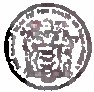 Use this form to request OON Arbitration only If:The covered person to Whom health care services were rendered was covered under a network-based health benefits planthat was issued by a carrier in New Jersey,The health care service was rendered in New Jersey by a New Jersey licensed fac1l1ty or practitioner;The health care provider that rendered the healthcare seivices is not 1n the network of the covered person's health benefits  plan,The covered person received out-of-network services from: (a) an out-of-network health care provider at an m­ network health care facility on an inadvertent basis;(b) an out-of-network health care facility and/or pracbt oner on an emergency or urgent bas s·or, (c) an out-of-network bio·analyt 1cal laboratory that performed a test that was ordered by an in-network health care provider and the covered person was not provided the opportunity to select an in-network bio-analyt1cal laboratory,andThere s no dispute as to whether the health care services provided were Medically Necessary2, cosmetic, experimental or investigallonal or warranted an in-plan except ion and the services are otherwise covered under the terms of the covered person's health benefits planThis appllcation for arbitration can be submitted by a health care provider, by the carrier (which,for purposes of this process includes the SHBP,the SEHBP,a MEVllA, and any other payor providing a self-funded health benefrt"s plan that optsinto arbitration),or by a person oovered by a self-funded health benefits plan in New Jersey that did not opt to participate 1n arbitration. However, a health benefits plan does not include coverage through Medicare or Medicaid,$elf-funded PlansEmployers that self-fund may elect to use the OON Arbitration.  If a self-funded plan chooses to use the OONArbitration, the plan will be bound by the decision of the arbitrator  Persons covered by self-funded plans that do not opt into OQl'IJ Ar bitration and the providers who treat such persons can still request OON Arbitration but the arbitrator's decision wdl not be binding on the self-funded plan and will not be based on the finaloffers of the provider and the self-funded plan. The arbitrator's decision will be binding onthe covered personand the provider.Release of Medical RecordsIf a health care provider needs to provide medical records to support a claim 1n OON Arbitration, the health care prov der must submit a completed Consent to Representation in Appeals of Utilization Management Determinations and Authorization for Release of Medical Records in UM Appeals and Independent Arbitration of Claims. A covered persondoes not need to submit this form. The form is available at https,lhvww state nl ysldob-.JdtYis10D rninraoce.Jdrcorrier h :rn.other IssuesIf dissatisfied with a claims determination, but the situation does not meet the requirements for a OON Arbitration, there are other     processes      available     for      healtti      care      providers      or     consumers      to      use.	Seetttps;t/wwy/.Slj)te, Oi.uSl®bJdlyt§lOJJ msuraoce/drcomerJ'itm.SUbmlt this completed form and attachments to the OON Arbitration venderts website.' N.J S.A 26:255-3 defines Inadvertentlo refer o service:ll P'Q'>'ided by 11nout-of-"letwork provider in 11!1ln-nelwork faciity where In-network services are unavailableIn the facilly  for  any reason.2 N.J S.A. 26:23 defines medleally necessary as a heallllcare SllfVICa that a haa h care provider.exttcisingprudent ci nical J11dgment,WOii id provide to evaluale.diagnose or treat an Illness.Injury, disease or Hs symptoms and that Is caisistent with generally ac ed medical pradlce. cllnlcally appropriate , not prim11r,!ly for the convenience of the covered persai or health care provider, and not more costlylhan a" etlema ive seivice a services al least as likely to produce equivalenllherapeuUc or diagnostic results.DOSIOONARB 10/18	Page 1onApplicant's Name (please print):.	_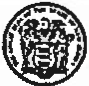 Applicant is/represents the (check one):	DProvider	DCarrier	DTPA	DEmployer	DPatientc.S!1.Provider  Name:	1 2.TININPI:Provider Group (rf applicable):IV4.Contact Name:	1 5.Title:.E,Q,i  6.Contact Address:·:;:00..ci.  7.PH:	1 8.Fax:	J 9.Email:Patient Name:	2.10:t=i3.Subscriber's Name:	4.10:E   5.Coverage Type {check one):>	Dlndividual/Nongroup	0Group/Employer-based	DSHBP/SEHBP0(.)oil	6.Coverage is provided/administered by (check one, and add the appropriate name below):cti;IaIV.m0Name:CarrierDTPA	DEmployer (Plan Sponsor) -select this if there is no TPA or Carrier indicated7. a.Is the group coverage a self-funded health benefits plan?	0Yes	0No	0Not applicableb.If yes, has the plan sponsor agreed to this Independent Arbitration?	0Yes	0No	0Unknown1.Date of Service:	2.Service Type (check one):nEmeraencv/Uraent	nInadvertent3.Claim #:	4Authorization #:c0  5.List the codes in dispute:	6Attach the following:"IeV'.2.E0Claim0 Initial EOB/Carrler'sInitial OfferDAdditional EOBs I Carrier's Final OfferE	0 Health Care Provider's Final Offer"ii	7.Specify one:0	0 The Consent to Representation in Appeals of Uti6zation Management0	Determinations and Authorization for Release of Medical Recon:I.$ in UMAppeals and Independent Arbitration r:A Claims is attached, with medical records0 Medical records have not been submitted and are not neededApplicant's Signature:	_	Date:	/	/_DOBIOONARB 10/18	Page 2 d 2ATTACHMENT CDisclosures to Covered Persons Regarding Out-of-Network TreatmentTHIS SUMMARY ONLY PROVIDES AN OVERVIEW OFHOW A COVERED PERSON'S HEALTH BENEFITS PLAN COVERS OUT-OF-NETWORK TREATMENT. IT IS ONLY GUIDANCE TO HELP A COVERED PERSON UNDERSTAND THEIR OUT-OF-NETWORK BENEFITS. THIS SUMMARY DOES NOT ALTER YOUR COVERAGEIN ANY WAY.THE COVERED PERSON SHOULD REFER TO THEIR INDIVIDUAL POLICY, GROUP POLICY. CERTIFICATE OR EVIDENCE OF  COVERAGE (IF  EMPLOYER GROUP PLAN), OR SUMMARY OF BENEFITS AND COVERAGES FOR MORE INfORMATION ABOUT YOUR OUT-01-'-NETWORK BENEFITS AND ABOUT COVERAGES AND COSTS FOR IN-NETWORK TREATMENT.FOR ADDITIONAL INFORMATION - INCLUDING WHETHER A HEALTH CAR E PROFESSIONAL OR FACILITY IS IN-NETWORK OR OUT-OF-NETWORK, EXAMPLES OF OUT-OF-N ETWOR K COSTS AND ESTIMATES FOR SPECIFIC SERVICES - PLEASE CONTACT US AT:[INSERT TOLL-FREE TELEPHONE NUM BER THAT WILL BE ACTIV E AT LEAST 16 HOURS A DAY and HOU RS OF OPERATION], ORVISIT OUR WEBSITE AT: [INSERT SPECIFIC URL FOR WEBSITE PAGE ADDRESSING OUT-OF-NETWORK BENEFITS FOR APPLICABLE NEW JERSEY HEALTH BENEFITS PLAN].1[Option I -Add /or Policies witli Volu11tary Out-of-Network Coverage][Ootion 2 -Add /or Policies witliout Voluntary Out-of-Network Coverage]AV and DHT OON Bulletin 2018/BULLETINSProcess NameIssues that can be ResolvedWho can InitiateWho DecidesCitationsIndependent Health Care Appeals Program (established by Health Care Quality Act)IHCAPMedical Necessity of services, including whether a service is experimental , investigational, cosmetic, and dental rather than medical, whether an in-plan exception  is warranted,and whether services are required on an emergency or urgent basisCovered person, or provider acting with consent of the covered personIndependent Utilization Review Organizations under contract with the Commissioner, currently Island Peer Review Organization and PennedionN.J.S.A. 26:2S- l l and 12,N.J.A.C.  11:24-8.7 andN.J.A.C. 11:24A-3.6Program forWhat is the appropriateNetwork providers - anyNationally recognizedN.J.S.A. l7:48-8.4e(2),Independent Claimspayment for a coveredtype of covered service,independent arbitrationN.J.S.A l7:48A-Payment Arbitrationservice rendered by aOut-of-networkorganization under7.12e(2), N.J.S.A.(established by Healthprovider, excludesproviders - services thatcontract with thel7:48E-10.le(2),Claims Authorization,disputes that can bedo not qualify asCommissioner,N.J.S.A. 178:26-Processing and Paymentsubmitted to the IHCAPinadvertent orcurrently MAXIMUS9.Ie(2), N.J.S.A.Act)and OON Arbitrationemergency or urgentcurrently MAXIMUSl7B:27-44.2e(2),and OON Arbitrationemergency or urgentcurrently MAXIMUSN.J.S.A. 26:2J-8.le(2),PICPAand OON Arbitrationemergency or urgentcurrently MAXIMUSN .J.S.A.  17:48F-PICPAand OON Arbitrationemergency or urgentcurrently MAXIMUS13.le(2) and N.J.A.C..PICPAand OON Arbitrationemergency or urgentcurrently MAXIMUS11:22-l.13Out-of-Network Inadvertent andWhether the final offer of the carrier or the finalOut-of-network providers and carriersEntity with experience in health care pricingN .J.S.A.26:2SS-10E111ergent/lJrgent Arbitration (established by Out-of-network Consumer Protection, Transparency, Cost Containment and Accountability Act)OON Arbitrationoffer of the out-of- network provider is the appropriate rei111bursement for inadvertent or emergency or urgent services rendered by the out-of-network provider where the person is covered by an insured plan, MEWA, SHBP/SEHBP or by a self-funded plan that opts to participate in the binding OON Arbitration process,OrWhat is a reasonable paYlllcnt for inadvertent, emergency or urgent (involuntary) services rendered by the out-of- network provider when the person is covered by a self-fWlded plan that does not opt to participate in thebinding OON Arbitration processfor insured plans, MEWAs,SHBP/SEHBP, out-of-network providers and plan ad111inistrators for self-funded plans that opt in to OON Arbitration , and covered persons and out-of- network providers for self-fWlded plans thatdo not opt in to OON Arbitrationarbitration and using American Arbitration Association certified arbitrations that is under contract with the Department, initially MAXIMUSTirefollowillfl three charts are mandatory disclosures.]Tirefollowillfl three charts are mandatory disclosures.]Tirefollowillfl three charts are mandatory disclosures.]Your Policy Covers:What  this Means:	How Am I Protected by NJ law?What  this Means:	How Am I Protected by NJ law?Medically Necessary Treatment on an Emergency or Urgent Basis by Out-Of-Network Heallh Care Professionals/FacilitiesEmergency - You are covert!d for out-of- network treatment for a medical conditionmanifesting itself by acute symptoms ofsufficient severity including. but not limi1ed   to,   severe   pa1'n·,   psychiatricdisturbances and/or symptoms of Substance Use Disorder such that a prudent layperson, who possesses an average knowledge of health and medicine, could expect the absence of immediate medicalattention to result in: placing the health of the individual or unborn child in seriousjeopardy; serious impairment to bodily functions;  or  serious  dysfunction   of  abodily organ or part. This includes any further  medical  examinalion  and  suchtreatment as may be required to stabilize the medical condilion. This also includes if there is inadequate  lime lo affect a saferransfer of a pregnant woman 10 anolher hospital before delivery or such transfermay pose a threat to the health or safety of the woman or unborn child.Urgent - You are covered for out-of­ network rreatment of a non-life-threatening condition that requires care by a health care professional within 24 hours.Except as discussed below, you should notbe billed by an oul-of-network health care professional or facil ity, for any amount in excess of any deductible,  copayment, orcoinsurance amounts (also known as ''cos1-sharing") applicable to the same services when received in-network . If you receive a bill for any olher amount, please contact usat the number above, and/or file a complaint with the Department of Banking and Insurance:www.state.ni.us/dobi/consumer.htm.1---""'-'-'-""""'"''-'---"---------Your carrier and the out-of-network healthcare professional/facility may negotiate and senle on an amount that is ulti matelypaid for the emergent/urgenl medical services. ff that negotiated amount exceeds what    was    indicated    on   the    initialExplanation   of   Benefits,  your  out-of­pocket cost-shari ng liability may increase above the amount indicated on the initialExplanation of Benefits.  Your total finalcosts will be provided on the final Explanation of Benefits if senled.Medically Necessary Treatment on an Emergency or Urgent Basis by Out-Of-Network Heallh Care Professionals/FacilitiesEmergency - You are covert!d for out-of- network treatment for a medical conditionmanifesting itself by acute symptoms ofsufficient severity including. but not limi1ed   to,   severe   pa1'n·,   psychiatricdisturbances and/or symptoms of Substance Use Disorder such that a prudent layperson, who possesses an average knowledge of health and medicine, could expect the absence of immediate medicalattention to result in: placing the health of the individual or unborn child in seriousjeopardy; serious impairment to bodily functions;  or  serious  dysfunction   of  abodily organ or part. This includes any further  medical  examinalion  and  suchtreatment as may be required to stabilize the medical condilion. This also includes if there is inadequate  lime lo affect a saferransfer of a pregnant woman 10 anolher hospital before delivery or such transfermay pose a threat to the health or safety of the woman or unborn child.Urgent - You are covered for out-of­ network rreatment of a non-life-threatening condition that requires care by a health care professional within 24 hours.If an agreement cannot be reached, your carrier or the out-of-network health care professional/faciliry may seek to enter into binding arbitration to determine the amount to be paid for the medical services.  TheYour Policy Covers:What this Means:How Am IProtected by N.J law?Treatmentfrom out-of-network health care professionals/ facilitiesif in-network health care professionals/facilities arc unavailable.Plans are required to have adequate networks to provide you with access lo professionals/facilities within certain time/distance requiremenls so you can obtain medically necessary treatment of all illnesses or injuries covered by your plan.You can request treatmenl from an out-of- network health care professional/facility when an in-network health care professional/facility  is unavailable lhrough an appeal, often called a requesl for an "in- plan exception."  Please see theDepartment of Banking and Insurance's guide at: htt ://nj.gov/dobi/am2eal/.Your Policy Covers:What this Means:How Am IProtected  by NJ  law?Voluntary out-of-network servicesYou arecovered for treatment by an out-of- network health care professional/facility when you knowingly , voluntarily and specifically select an out-of-network health care professional/facility, even ir you have the opportunity to be serviced by an in- network health care professional/facility. We  will  cover  voluntar)'.   out-of-networkservices     as     follows:    [ INSERT    TEXT DESCRIBING COST-SHARING     FOR CONSUM ER WITH REGARD TO  THE AUOWED CHARGF/AMOUN11.Carriers must provide ready access to information about how to determine when a heal1h care professional/facility is in- network. Please contact us iryou have any questions about the status of a particular professional/facility. Additionally, health care professionals/facilities  must  disclose lo you, in writing or on a website, the plans in which they participate as in-network providers. Note, indications that a professional/faci I ity "accepts" a certain health plan does not necessarily indicate in- network status. So, when  seeking trealment, you can check with both us and your prospective health care professional/facilitv.Please  be  advised   that  the  ALLOWED CH ARGE/AMOU NT (discussed above) not the same as the amount billed by your Out-of-Network			Health	Care Professional/ Facility,  and  is  usually  less. WE    CA LCULATH   THE   ALLOW ED CH ARGE/AMOUNT	AS	Fm.LOWS: [INSERT	TEXT	SPECIFYING	THE M ETHOD USED TO DETERM INE THE ALLOWED		CHARGE/AMOUNT		Ifdijfercmt sources f or different typt's of servic:e.v, please ide11tifi. all sources hy service rypc].Carriers must provide a method lo enahlc you to he able to calculate an estimate of out-of-network costs when voluntarily seeking lo use an out-of-network  health care professional/facility. YOU CAN CONTACT US VIA THE METHODS ABOVE   TO   OBTAIN    MORE INFORM ATION REGARDING THE ALLOWED CHARGE/AMOUNTS FOR SPECIFIC SERVICES IF YOU CAN PROV! DE A CURRENT PROCEDURAL TERMINOLOGY (CPT) CODE.  If you donot have a CPT code, you can estimate your costs by: [Insert text describing how the estimates ca11 be calculated hy both current and /JTo.\pective members. This could he rlrro111:h reference to u propr ietary culculuror, or rhmug/1 refere11c:e to sources f or carrier'. allowed dwrge/amo11111s mu/ public tfaraba.\·e of hilled fees}.You will be RESPONSIBLE FOR PAYMENT OF: a) Your cost-sharing portion of the allowed charge/amount as disclosed above; PLUS, b)  the difference bet ween our allowed charge/amount  and the amount the out-of-network health care professional/facility bills for the services (commonly referred to as the  "balance bill").You can also visit our website above  for examples of lhe average costs (allowed charge/amount, billed amount, consumer responsibility without cost-sharing under plan) for ten more frequently billed out-of­ network services.Your Policy DOES NOT Cover:What this Means:How Am I Protected by NJ law?Voluntary out-of-net work servicesYou are not covered for treatment by an out-of-network	health	care professional/facility when you knowingly, voluntarily and specifically select an out- of-network professional/facil iIy for treatment when you have the opportunity to be serviced by an in-nelwork healthcare professional/facility.Voluntary out-of-net work servicesYou are not covered for treatment by an out-of-network	health	care professional/facility when you knowingly, voluntarily and specifically select an out- of-network professional/facil iIy for treatment when you have the opportunity to be serviced by an in-nelwork healthcare professional/facility.As discussed above, you can request treatment from an out-of-network health care professional/facility  when an in- network health care professional/facility  is unavailable through an appeal, called a request  for "in-plan exception."